28-е заседание 5-го созыва  ҠАРАР                                                                                             РЕШЕНИЕ10 апрель 2023	№96     	10 апреля 2023О внесении изменений в Положение о бюджетном процессе в сельском поселении Усть-Табасский сельсовет муниципального района Аскинский район Республики БашкортостанВ соответствии с Бюджетным кодексом Российской Федерации, Федеральным законом от 6 октября 2003 г. N 131-ФЗ "Об общих принципах организации местного самоуправления в Российской Федерации", рассмотрев протест прокуратуры Аскинского района от 10.04.2023  № Исорг-20800029-90-23/-20800029, и в целях приведения нормативных правовых актов в соответствие с действующим федеральным и республиканским законодательством, Совет сельского поселения Усть-Табасский сельсовет муниципального района Аскинский район Республики Башкортостан, решил:Удовлетворить протест прокуратуры Аскинского района Республики Башкортостан от 10.04.2023 №Исорг-20800029-90-23/-20800029. Внести в Положение о бюджетном процессе в сельском поселении Усть-Табасский сельсовет муниципального района Аскинский район Республики Башкортостан, утвержденный решением Совета сельского поселения Усть-Табасский сельсовет муниципального района Аскинский район Республики Башкортостан от 01.04.2021г. №75, следующее изменение:Статью 23. Резервный фонд администрации сельского поселения Усть-Табасский сельсовет изложить в следующей редакции: «Статья 23. Резервный фонд администрации сельского поселения Усть-Табасский сельсовет.1. В расходной части бюджета Усть-Табасский сельского поселения предусматривается создание резервного фонда администрации сельского поселения Усть-Табасский сельсовет.2. В расходной части бюджета Усть-Табасский сельского поселения запрещается создание резервных фондов Совета депутатов сельского поселения Усть-Табасский сельсовет.3. Размер резервного фонда администрации сельского поселения Усть-Табасский сельсовет устанавливается решением о бюджете Усть-Табасский сельского поселения на очередной финансовый год и плановый период.4. Средства резервного фонда администрации сельского поселения Усть-Табасский сельсовет направляются на финансовое обеспечение непредвиденных расходов, в том числе на проведение аварийно-восстановительных работ и иных мероприятий, связанных с ликвидацией последствий стихийных бедствий и других чрезвычайных ситуаций, а также на иные мероприятия, предусмотренные порядком, указанным в пункте 6 настоящей статьи.5. Бюджетные ассигнования резервного фонда администрации сельского поселения Усть-Табасский сельсовет, предусмотренные в составе бюджета Усть-Табасский сельского поселения, используются по решению администрации сельского поселения Усть-Табасский сельсовет.6. Порядок использования бюджетных ассигнований резервного фонда администрации сельского поселения Усть-Табасский сельсовет, предусмотренных в составе бюджета Усть-Табасский сельского поселения устанавливается администрацией сельского поселения Усть-Табасский сельсовет.7. Отчет об использовании бюджетных ассигнований резервного фонда администрации сельского поселения Усть-Табасский сельсовет прилагается к годовому отчету об исполнении бюджета Усть-Табасский сельского поселения.»3. Контроль за исполнением настоящего постановления оставляю за собой.Глава сельского поселенияУсть-Табасский сельсоветмуниципального района Аскинский районРеспублики Башкортостан                                                                                       А.А. ФайзырахмановаБАШҠОРТОСТАН РЕСПУБЛИКАҺЫАСҠЫН  РАЙОНЫМУНИЦИПАЛЬ РАЙОНЫНЫҢТАБАҪКЫ−ТАМАҠАУЫЛ СОВЕТЫАУЫЛ  БИЛӘМӘҺЕ СОВЕТЫ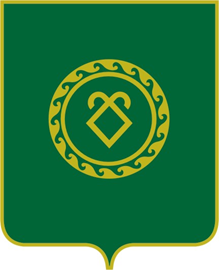 СОВЕТ СЕЛЬСКОГО ПОСЕЛЕНИЯУСТЬ-ТАБАССКИЙ СЕЛЬСОВЕТМУНИЦИПАЛЬНОГО РАЙОНААСКИНСКИЙ РАЙОНРЕСПУБЛИКИ  БАШКОРТОСТАН